　相談を希望される場合は、事前申込みが必要ですので、ご注意ください！【お申込方法①～⑤】 郵送    同封した返信用封筒にて投函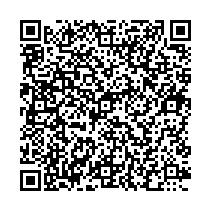  電話　　ＴＥＬ：０２３－６３０－３１００ ＦＡＸ　ＦＡＸ：０２３－６２５－１６２５ メール　Ｅ－ＭAIL：lifeline1@pref.yamagata.jp　　⑤e申請はこちら→この事前申込書は、山形県のホームページ　「県内に避難されている皆様へ」－「お知らせ」にも掲載しております。【御注意】この申込書では、「認定NPO法人いわき放射能市民測定室たらちね」による甲状腺検診の申込みは　　　　　 できません。同封した「甲状腺検診申込書(検診予約)」にて、たらちねまで直接お申込みください。（ふりがな）ご連絡先（電話番号）お名前ご連絡先（電話番号）ご住所来場予定時間希望する相談等（複数選択可）□　山形県の移住支援、移住者向け住宅支援等に関する相談□　米沢市での生活に関する相談□　避難元に関する相談□　生活資金、地域との関わり、介護に関する相談□　健康（身体）に関する相談□　心の健康に関する相談□　なんでも相談□　その他（　　　　　　　　　　　　　　　　　　　　　　　　　）相談内容（具体的にご記入ください）Zoomによるオンライン相談オンライン相談希望　　有　　・　　無　※どちらかに〇をつけてください。「有」の方はID・パスワードをお知らせしますので、メールアドレスを記載してください。　　　　　　　　　　　　　　　　　（メールアドレス：　　　　　　　　　　　　　　　　　　　　　　　　　　）